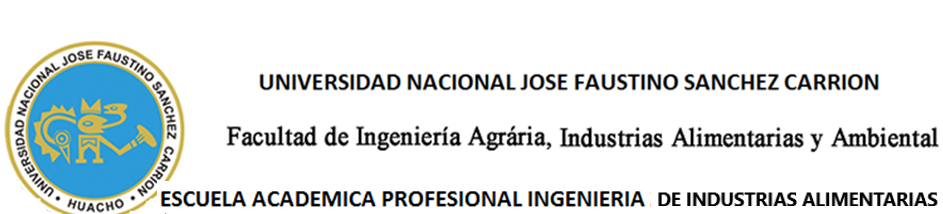 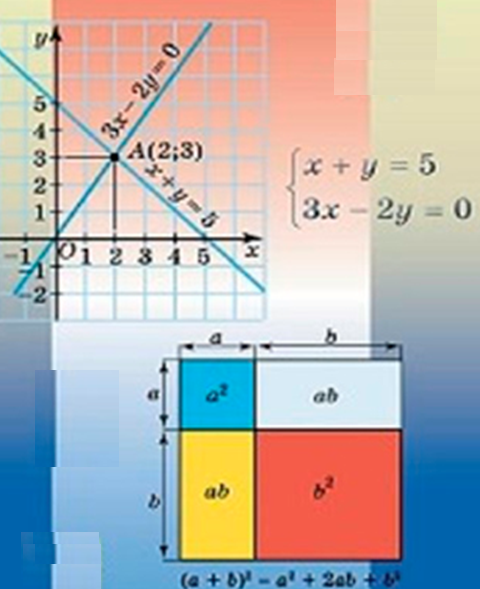 SÍLABO POR COMPETENCIASCURSO:   Lógico MatemáticoDOCENTE: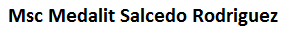 SílabodeLógico MatemáticoI.-    DATOS GENERALESII.-  SUMILLA Y DESCRIPCIÓN DEL CURSOLaasignaturadeLógica Matemáticatienecomopropósitoproporcionar al estudiante herramientas quelepermitandesarrollarcapacidades deanálisis,pensamientológico, comunicacióneinterpretaciónaproblemasreales.Estecursotiene  carácterteórico prácticosucontenidopermiteal estudiantedesenvolverseconcriterio,responsabilidad y actitud positiva ensudesempeño académicodentro deloscursos querequieran estos saberes.Elcurso deLógicaMatemáticatienesu propósitodemanera tal que al finalizarsu desarrollo, elparticipante haya logradocompetenciasquele permitan:Diseñar eficientemente modelosmatemáticos empleando procedimientos  aritméticos, algebraicosygeométricospararesolverproblemas delcontextorealreferenteasu carrera profesional.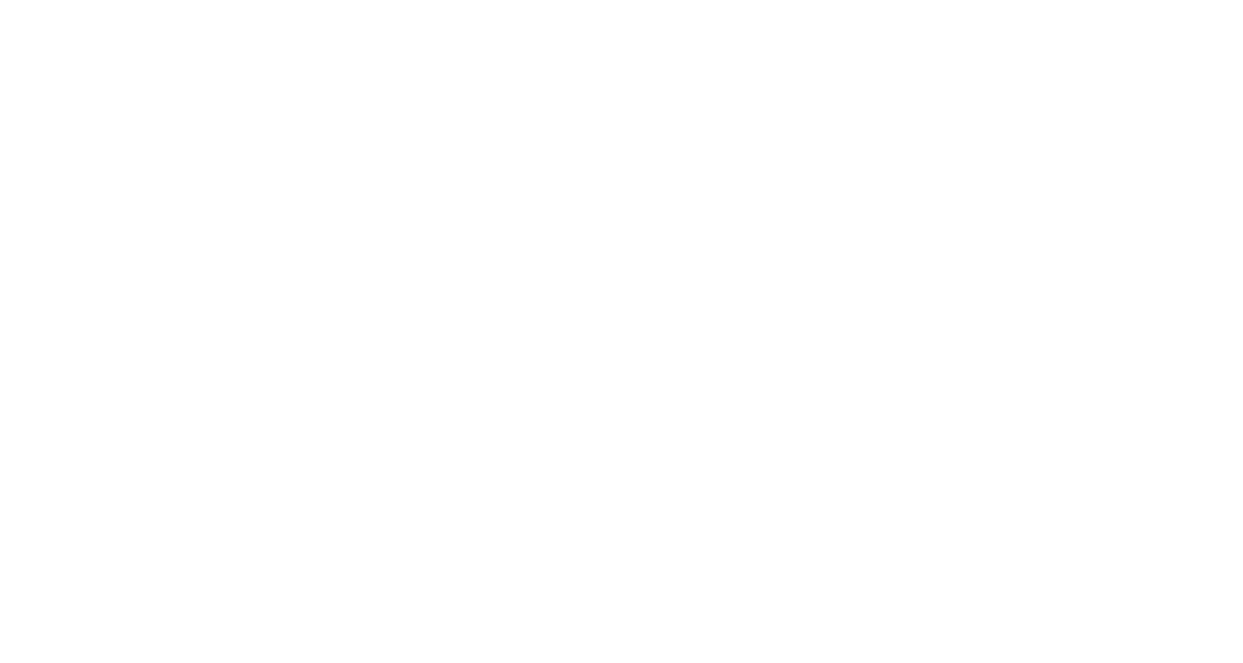 Elcursoseencuentraestructuradoen16semanas, lascualessedesarrollaránen4 unidadesdidácticas:  Lógica  proposicional.  Teoría de  conjuntos.Matrices ydeterminantes,y SistemasdeEcuaciones lineales.III.CAPACIDADESAL FINALIZAR ELCURSOIV.INDICADORESDECAPACIDADESAL FINALIZAR ELCURSOV.-DESARROLLODE LASUNIDADES DIDÁCTICASVI.- MATERIALES EDUCATIVOSY OTROSRECURSOSDIDÁCTICOS6.1.MEDIOSESCRITOSBibliografía diversa sobreLógicaMatemática.Separataselaboradas porel docentePrácticasgrupalesdel docente6.2.MEDIOSVISUALESYELECTRÓNICOSPizarra acrílica, plumonesy motaLaptopyproyectormultimediaDiapositivasinteractivas del docente6.3.MEDIOSINFORMÁTICOSSoftwaredeprocesamientomatemático:geogebra.Plataformasinformáticasinteractivasparaelprocesodeenseñanzaaprendizajey evaluaciónal serviciodel dúoprofesor- alumno(MOVENOTE)VII.-EVALUACIÓN7.1.EVIDENCIAS DE CONOCIMIENTO	Exámenes escritosde conocimientos, utilizando preguntas cerradas de opción simpleymúltipleasí como preguntasabiertas.7.2.EVIDENCIAS DEDESEMPEÑO	Exámenesprácticosqueinvolucrenlaaplicacióndelosconocimientosteóricosdel curso.Exposición  de  trabajos  de  investigación  asignados,  donde  se  califica:  losconocimientos  sobre  el  tema, eldesempeño  individual,  la  coordinación  y desempeñogrupal.7.3.EVIDENCIAS DELPRODUCTOEvaluacióndelentregabledel trabajointegrador,en estructuraycontenido.Exposicióndelgrupodetrabajo, conla participacióndetodoslosmiembros.ElsistemadeevaluaciónserigeporelReglamentoAcadémicoGeneral(PreGrado),aprobado por ResolucióndeConsejoUniversitarioN° 0105-2016-CU-UHdefecha 01demarzodel2016.La evaluaciónes un proceso permanente e integral que permite medir el logro del aprendizajealcanzadopor los estudiantesdelasEscuelas Profesionales(Art.124º).Elsistemadeevaluación esintegral,permanente,cualitativoycuantitativo(vigesimal)yse ajustaalascaracterísticasdelasasignaturasdentrodelaspautasgeneralesestablecidaspor el EstatutodelaUniversidady elpresenteReglamento(Art. 125º).Según Art 126ºdelReglamentoAcadémico,elcarácterintegral delaevaluación delas asignaturascomprendelaEvaluación Teórica, PrácticaylosTrabajosAcadémicos,yelalcance delas competencias establecidas en los nuevos planes deestudios.Laevaluaciónparaloscurrículospor competencias,serádecuatro módulosdecompetencias profesionales amás (Art,58º)Controlde Asistenciaa Clases:Laasistenciaaclasesteóricasyprácticasson obligatorias. Laacumulaciónde másdel30% de inasistenciano  justificadas,darálugaraladesaprobacióndelaasignaturaporlímitede inasistencia connotacero(00)(Art.121º)Elestudianteestá obligadoajustificarsuinasistencia,enunplazono mayor a tres(3)días hábiles;anteel DirectordelaEscuela Profesional,quienderivará eldocumentoalDocentea mástardar en dos(2)días (Art. 122º).La asistencia a las asignaturas es obligatoriaenunmínimode70%,casocontrariodarálugara la inhabilitaciónpor nojustificar lasinasistencias(Art.123º).Paraloscurrículosporcompetenciaselsistemadeevaluacióncomprende:EvaluacióndeConocimiento(EC), EvaluacióndeProducto (EP)yEvaluacióndeDesempeño(ED)(Art,127º).El PromedioFinal (PF) (Art127º)estádeterminadopor:PF = (PM1+PM2+PM3+PM4) / 4Dondeel promediodelmóduloi, denotadoporPMi,coni= ̅̅̅̅                                                                                                       estádadopor:PMi=0,3xEC+0,35x EP +0,35xEDElcaráctercuantitativovigesimal consisteenquelaescalavalorativaesdecero(00)aveinte (20),paratodoprocesodeevaluación,siendo11lanotaaprobatoriamínima,sóloenelcaso dedeterminacióndelaNotaFinallafracciónde0,5omásvaafavordela unidadentera inmediatasuperior(Art.130º).Paraqueelestudiantepuedaser sujetode evaluación,esrequisitoel cumplimientode lo establecido enlosartículos121ºy123º(Art.132º).Paraloscurrículosdeestudioporcompetenciasnoseconsideraelexamensustitutorio(Art138º).VIII.-BIBLIOGRAFÍAYREFERENCIAS WEBUNIDADDIDÁCTICAI:LógicaProposicional.1.- Figueroa,R.(1998).MatemáticaBásica.LimaPerú:RFG.2.- Johnsonbaugh, Richard. (1998).MatemáticaDiscreta.LimaPerú:RFG.3.- Kolman,B,etal(1997).Estructuras deMatemática DiscretayAplicaciones.España.McGraw-Hill.4.- Lazaro,M(1990).MatemáticaBásica.Lima,Perú:Moshera.5.- Venero, A.(1994).MatemáticaBásica.Lima,Perú:SanMarcos.6.-www2.uca.es/matematicas/Docencia/ESI/1711051/Apuntes/Leccion1.pdfUNIDADDIDÁCTICAII: Teoríadeconjuntos.1.- Figueroa,R.(1998).MatemáticaBásica.LimaPerú:RFG.2.- Johnsonbaugh, Richard.  (1998).MatemáticaDiscreta.LimaPerú:RFG.3.- Kolman,B,etal(1997).EstructurasdeMatemática DiscretayAplicaciones.España.McGraw-Hill.4.- Lazaro,M(1990).MatemáticaBásica.Lima,Perú:Moshera.5.- Venero, A.(1994).MatemáticaBásica.Lima,Perú:SanMarcos.UNIDADDIDÁCTICAIII: MatricesyDeterminantes.1.- Espinoza,E. (2010).Vectores yMatrices.LimaPerú:edukperú.2.- Lazaro,M(2009). Algebra Lineal.Lima Perú:Moshera S.R.L.3.- Nakos G. JoynerD.(1998). AlgebraLineal.Thomsoneditores.4.- Deguzman,M.Colera,J. (1989).Matematicas I.Madrid:GrupoAnaya, S.A.5.- https://tecdigital.tec.ac.cr/.../Libros/.../Matrices%20y%20sistemas%20lineales.pdfUNIDADDIDÁCTICAIV :SistemadeEcuaciones.1.- Espinoza,E. (2010). VectoresyMatrices.LimaPerú:edukperú.2.- Lazaro,M(2009). Algebra Lineal.LimaPerú:Moshera S.R.L.3.- Nakos G. JoynerD. (1998). AlgebraLineal.Thomsoneditores.4.- Deguzman,M.Colera,J.(1989).Matematicas I.Madrid:GrupoAnaya, S.A.5.- https://tecdigital.tec.ac.cr/.../Libros/.../Matrices%20y%20sistemas%20lineales.pdfIX.PROBLEMAS QUEELESTUDIANTERESOLVERÁ AL FINALIZAR ELCURSOHuacho,Abrildel2018.LINEADECARRERAFormaciónBásicaCURSOLógicaMatemáticaCÓDIGOHORASTH:6HT:4HP:2CICLOIIICRÉDITOS03PREREQUISITOPLANDEESTUDIOSCONDICIÓNObligatoriaSEMESTREACADÉMICO2018–IDURACIÓN16SEMANASDOCENTEMscMedalit Salcedo RodriguezCORREOELECTRÓNICOunsacamatematica@hotmail.comCOLEGIATURACOMAPNº1021CAPACIDADDELAUNIDADDIDÁCTICANOMBREDELA UNIDADDIDÁCTICASEMANASUNIDAD IAnte  unproblemadelcontextorealusael lenguajeformal dela lógica aplicando métodos dedemostraciónyleyeslógicas.LógicaProposicional1,2,3,4UNIDAD IIAnte unproblema del contexto real y de tomadedecisionesusaenformaadecuada la teoría deconjuntos,tomandocomobase propiedadesfundamentales.TeoríadeConjuntos5,6,7,8UNIDAD IIIResuelvesituacionesproblémicas del contexto matemático y/orealutilizando matricesydeterminantes.MatricesyDeterminantes9,10,11,12UNIDAD IVAnte problemasreferentes a  modelos lineales que requieran  sistemas de ecuacionesaplicalosdiferentes métodosde solución teniendo encuentalas característicasdel problema.Sistema deEcuaciones13,14,15,16NÚMEROINDICADORESDE CAPACIDADALFINALIZARELCURSO1Identificalas proposicionessimplesyconectivos lógicos.2Diseña un esquemamolecularconsiderandola jerarquía.3Analiza la validez de una inferencia lógica.4Aplica las principales leyeslógicasen la simplificacióndeesquemasmoleculares.5Representaunconjuntopor comprensiónyporextensión.6Determinael númerodeelementosdeunconjunto.7Utiliza lasoperacionesylasleyesde conjuntosenlosproblemas planteados.8Analiza problemasdecardinalidaddeconjuntos.9Aplica diversas propiedades dematricesen la solucióndeproblemas.10Compara diferentespropiedadesutilizadas parael cálculodel determinantedeunamatriz.11Aplica diferentespropiedadespara elcálculodelainversa deunamatriz.12Elabora un sistema deecuacionesapartir deunproblema.13Elige elmétododesolucióndeunsistemadeecuacióndependiendodesuscaracterísticas.14Identificaeltipodesolucióndeunsistemadeecuaciones.15Interpreta lasolucióndelsistema deecuación.CAPACIDADDELAUNIDADDIDÁCTICAI:Anteunproblemadel contextorealusa ellenguajeformal dela lógica aplicandométodos dedemostraciónyleyeslógicas.CAPACIDADDELAUNIDADDIDÁCTICAI:Anteunproblemadel contextorealusa ellenguajeformal dela lógica aplicandométodos dedemostraciónyleyeslógicas.CAPACIDADDELAUNIDADDIDÁCTICAI:Anteunproblemadel contextorealusa ellenguajeformal dela lógica aplicandométodos dedemostraciónyleyeslógicas.CAPACIDADDELAUNIDADDIDÁCTICAI:Anteunproblemadel contextorealusa ellenguajeformal dela lógica aplicandométodos dedemostraciónyleyeslógicas.CAPACIDADDELAUNIDADDIDÁCTICAI:Anteunproblemadel contextorealusa ellenguajeformal dela lógica aplicandométodos dedemostraciónyleyeslógicas.CAPACIDADDELAUNIDADDIDÁCTICAI:Anteunproblemadel contextorealusa ellenguajeformal dela lógica aplicandométodos dedemostraciónyleyeslógicas.CAPACIDADDELAUNIDADDIDÁCTICAI:Anteunproblemadel contextorealusa ellenguajeformal dela lógica aplicandométodos dedemostraciónyleyeslógicas.CAPACIDADDELAUNIDADDIDÁCTICAI:Anteunproblemadel contextorealusa ellenguajeformal dela lógica aplicandométodos dedemostraciónyleyeslógicas.UNIDADDIDÁCTICAI :LógicaProposicionalSemanaContenidosContenidosContenidosContenidosEstrategiaDidácticaIndicadoresde Logrode la CapacidadUNIDADDIDÁCTICAI :LógicaProposicionalSemanaCognitivoProcedimentalActitudinalActitudinalEstrategiaDidácticaIndicadoresde Logrode la CapacidadUNIDADDIDÁCTICAI :LógicaProposicional12341. LógicaProposicional: Enunciado, proposición simpley compuesta.2. Conectivoslógicos.3. Sistema Proposicional.4. Tautología, contradicción, y contingencia.5. Inferencia lógica.6. Equivalencia e Implicancia lógica.7. LeyesLógicas.8. Simplificaciónde sistemasProposicionales.Identificarproposicionessimplesy conectivas enenunciadospropuestos.Diseñaresquemas molecularesa partir de unenunciado.Evaluaresquemas moleculares mediantela distribución detablas deverdad.Analizarla validezdeuna inferencia tomando como referencia losmétodos de demostración.Aplicarlasprincipalesleyeslógicas enla simplificación deesquemas moleculares dandosoluciónde problemas relacionadosa su especialidad.Seleccionargrupos parala realización detrabajosColaborarcon sus compañeros de grupoenla solución de lostrabajosAsumiruna actitudcríticaen eldesarrollo de un trabajo.Compartirexperiencias relacionadasa problemas dondeintervienen lógica proposicional.Seleccionargrupos parala realización detrabajosColaborarcon sus compañeros de grupoenla solución de lostrabajosAsumiruna actitudcríticaen eldesarrollo de un trabajo.Compartirexperiencias relacionadasa problemas dondeintervienen lógica proposicional.Exposición académica con roles de preguntasUsode herramientas informáticasPresentacióndecasosIdentificalasproposicionessimplesy conectivoslógicos.Diseñaunesquema molecular considerando la jerarquía.Analizala validez deunainferencia lógica.Aplicalasprincipales leyeslógicasenla simplificación de esquemas moleculares.UNIDADDIDÁCTICAI :LógicaProposicionalEVALUACIÓNDE LAUNIDADDIDÁCTICAEVALUACIÓNDE LAUNIDADDIDÁCTICAEVALUACIÓNDE LAUNIDADDIDÁCTICAEVALUACIÓNDE LAUNIDADDIDÁCTICAEVALUACIÓNDE LAUNIDADDIDÁCTICAEVALUACIÓNDE LAUNIDADDIDÁCTICAEVALUACIÓNDE LAUNIDADDIDÁCTICAUNIDADDIDÁCTICAI :LógicaProposicionalEVIDENCIADE CONOCIMIENTOSEVIDENCIADE CONOCIMIENTOSEVIDENCIADE PRODUCTOEVIDENCIADE PRODUCTOEVIDENCIADE DESEMPEÑOEVIDENCIADE DESEMPEÑOEVIDENCIADE DESEMPEÑOUNIDADDIDÁCTICAI :LógicaProposicionalEvaluaciónoral y escrita dela unidad didáctica Lógica ProposicionalEvaluaciónoral y escrita dela unidad didáctica Lógica ProposicionalEntregade un trabajosobrediseño,simplificación de esquemas moleculares,evaluación de lavalidez de una inferencia lógica.Entregade un trabajosobrediseño,simplificación de esquemas moleculares,evaluación de lavalidez de una inferencia lógica.Elabora esquemasmoleculares a partir de un enunciadoparaluegoevaluarlomedianteunadistribucióndetabla,asímismodemuestralavalidezde unainferencialógica, simplificaesquemas moleculares haciendousode las principalesleyeslógicas.Elabora esquemasmoleculares a partir de un enunciadoparaluegoevaluarlomedianteunadistribucióndetabla,asímismodemuestralavalidezde unainferencialógica, simplificaesquemas moleculares haciendousode las principalesleyeslógicas.Elabora esquemasmoleculares a partir de un enunciadoparaluegoevaluarlomedianteunadistribucióndetabla,asímismodemuestralavalidezde unainferencialógica, simplificaesquemas moleculares haciendousode las principalesleyeslógicas.CAPACIDADDELAUNIDADDIDÁCTICAII:Anteunproblemadelcontextorealydetomadedecisionesusaenformaadecuadalateoríadeconjuntos,tomandocomobase propiedadesfundamentales.CAPACIDADDELAUNIDADDIDÁCTICAII:Anteunproblemadelcontextorealydetomadedecisionesusaenformaadecuadalateoríadeconjuntos,tomandocomobase propiedadesfundamentales.CAPACIDADDELAUNIDADDIDÁCTICAII:Anteunproblemadelcontextorealydetomadedecisionesusaenformaadecuadalateoríadeconjuntos,tomandocomobase propiedadesfundamentales.CAPACIDADDELAUNIDADDIDÁCTICAII:Anteunproblemadelcontextorealydetomadedecisionesusaenformaadecuadalateoríadeconjuntos,tomandocomobase propiedadesfundamentales.CAPACIDADDELAUNIDADDIDÁCTICAII:Anteunproblemadelcontextorealydetomadedecisionesusaenformaadecuadalateoríadeconjuntos,tomandocomobase propiedadesfundamentales.CAPACIDADDELAUNIDADDIDÁCTICAII:Anteunproblemadelcontextorealydetomadedecisionesusaenformaadecuadalateoríadeconjuntos,tomandocomobase propiedadesfundamentales.CAPACIDADDELAUNIDADDIDÁCTICAII:Anteunproblemadelcontextorealydetomadedecisionesusaenformaadecuadalateoríadeconjuntos,tomandocomobase propiedadesfundamentales.CAPACIDADDELAUNIDADDIDÁCTICAII:Anteunproblemadelcontextorealydetomadedecisionesusaenformaadecuadalateoríadeconjuntos,tomandocomobase propiedadesfundamentales.UNIDADDIDÁCTICAII:TeoríadeConjuntosSemanaContenidosContenidosContenidosContenidosEstrategiaDidácticaIndicadoresdeLogrode laCapacidadUNIDADDIDÁCTICAII:TeoríadeConjuntosSemanaCognitivoProcedimentalActitudinalActitudinalEstrategiaDidácticaIndicadoresdeLogrode laCapacidadUNIDADDIDÁCTICAII:TeoríadeConjuntos56781.Conjunto: idea, determinación, representación ejemplos.2.Relaciones entre conjuntos.3.Conjuntos especiales.4.Operacionescon conjuntos.5.Leyes del algebra deconjunto.6.Númerodeelementos de unconjunto.7.Aplicación de conjuntos.Aplicarsusconocimientos referentesa teoría de conjuntos para resolver situaciones dela vida real.Identificarconjuntospor compresióny extensión.Usarlasoperacionesy el cardinal deconjuntospara resolver problemas.Seleccionargrupos parala realización detrabajosColaborarcon sus compañeros de grupoenla solución delos trabajosAsumiruna actitudcrítica en eldesarrollo de un trabajo.Compartirexperienciassobre lasaplicacionesdela teoría deconjuntos.Seleccionargrupos parala realización detrabajosColaborarcon sus compañeros de grupoenla solución delos trabajosAsumiruna actitudcrítica en eldesarrollo de un trabajo.Compartirexperienciassobre lasaplicacionesdela teoría deconjuntos.Exposicióno lección magistral con participación de estudiantesUsodeherramientas informáticasAprendizajebasadoen problemas.Representaunconjunto por comprensióny por extensión.Determinael númerode elementos deun conjunto.Utilizalasoperacionesy lasleyes deconjuntos en los problemasplanteados.Analizaproblemas de cardinalidadde conjuntos.UNIDADDIDÁCTICAII:TeoríadeConjuntosEVALUACIÓNDE LAUNIDADDIDÁCTICAEVALUACIÓNDE LAUNIDADDIDÁCTICAEVALUACIÓNDE LAUNIDADDIDÁCTICAEVALUACIÓNDE LAUNIDADDIDÁCTICAEVALUACIÓNDE LAUNIDADDIDÁCTICAEVALUACIÓNDE LAUNIDADDIDÁCTICAEVALUACIÓNDE LAUNIDADDIDÁCTICAUNIDADDIDÁCTICAII:TeoríadeConjuntosEVIDENCIADE CONOCIMIENTOSEVIDENCIADE CONOCIMIENTOSEVIDENCIADE PRODUCTOEVIDENCIADE PRODUCTOEVIDENCIADE DESEMPEÑOEVIDENCIADE DESEMPEÑOEVIDENCIADE DESEMPEÑOUNIDADDIDÁCTICAII:TeoríadeConjuntosEvaluaciónoraly escritadela unidaddidácticaTeoríadeConjuntos.Evaluaciónoraly escritadela unidaddidácticaTeoríadeConjuntos.Entrega de untrabajode gruporeferentea la teoríadeconjuntos.Entrega de untrabajode gruporeferentea la teoríadeconjuntos.Manejalateoríadeconjuntosenlatomadedecisionesdeproblemasdecontextoreal.Manejalateoríadeconjuntosenlatomadedecisionesdeproblemasdecontextoreal.Manejalateoríadeconjuntosenlatomadedecisionesdeproblemasdecontextoreal.CAPACIDADDELAUNIADDIDÁCTICAIII:Resuelvesituacionesproblémicas delcontextomatemáticoy/oreal utilizando matricesydeterminantes.CAPACIDADDELAUNIADDIDÁCTICAIII:Resuelvesituacionesproblémicas delcontextomatemáticoy/oreal utilizando matricesydeterminantes.CAPACIDADDELAUNIADDIDÁCTICAIII:Resuelvesituacionesproblémicas delcontextomatemáticoy/oreal utilizando matricesydeterminantes.CAPACIDADDELAUNIADDIDÁCTICAIII:Resuelvesituacionesproblémicas delcontextomatemáticoy/oreal utilizando matricesydeterminantes.CAPACIDADDELAUNIADDIDÁCTICAIII:Resuelvesituacionesproblémicas delcontextomatemáticoy/oreal utilizando matricesydeterminantes.CAPACIDADDELAUNIADDIDÁCTICAIII:Resuelvesituacionesproblémicas delcontextomatemáticoy/oreal utilizando matricesydeterminantes.CAPACIDADDELAUNIADDIDÁCTICAIII:Resuelvesituacionesproblémicas delcontextomatemáticoy/oreal utilizando matricesydeterminantes.CAPACIDADDELAUNIADDIDÁCTICAIII:Resuelvesituacionesproblémicas delcontextomatemáticoy/oreal utilizando matricesydeterminantes.UNIDADDIDÁCTICAIII: MatricesyDeterminantes.SemanaContenidosContenidosContenidosContenidosEstrategiaDidácticaIndicadoresdeLogrode la CapacidadUNIDADDIDÁCTICAIII: MatricesyDeterminantes.SemanaCognitivoProcedimentalActitudinalActitudinalEstrategiaDidácticaIndicadoresdeLogrode la CapacidadUNIDADDIDÁCTICAIII: MatricesyDeterminantes.91011121.  Definicióndeunamatriz.2.  Tipos de matrices.3.  Operacionesconmatrices.4.  Determinantedeuna matriz.Propiedades.5.  Inversa de una matriz.Propiedades, cálculo, ejemplos.6.  Aplicacionesdelasmatricesen problemas vinculadosa sucarrera.Identificarla definicióny propiedadesdeuna matriz.Diferenciarlostiposde matrices.Resolverproblemas donde intervenganmatricesydeterminantes.Analizarel cálculodela inversadeuna matriz.Seleccionarlos grupos para la realización detrabajosColaborarcon sus compañeros de grupoenla solución delos trabajosAsumiruna actitudcríticaen eldesarrollo de un trabajo.Compartirexperienciasreferentea la soluciónde problemasdematricesy determinantes.Seleccionarlos grupos para la realización detrabajosColaborarcon sus compañeros de grupoenla solución delos trabajosAsumiruna actitudcríticaen eldesarrollo de un trabajo.Compartirexperienciasreferentea la soluciónde problemasdematricesy determinantes.Exposiciónolección magistral con participación de estudiantesUsode herramientas informáticasAprendizajebasadoen problemas.Estudiode casos.Aplicadiversas propiedades dematrices enla soluciónde problemas.Comparadiferentespropiedadesutilizadas para el cálculodel determinante deuna matriz.Aplicadiferentespropiedadespara el cálculodela inversa de una matriz.UNIDADDIDÁCTICAIII: MatricesyDeterminantes.EVALUACIÓNDE LAUNIDADDIDÁCTICAEVALUACIÓNDE LAUNIDADDIDÁCTICAEVALUACIÓNDE LAUNIDADDIDÁCTICAEVALUACIÓNDE LAUNIDADDIDÁCTICAEVALUACIÓNDE LAUNIDADDIDÁCTICAEVALUACIÓNDE LAUNIDADDIDÁCTICAEVALUACIÓNDE LAUNIDADDIDÁCTICAUNIDADDIDÁCTICAIII: MatricesyDeterminantes.EVIDENCIADE CONOCIMIENTOSEVIDENCIADE CONOCIMIENTOSEVIDENCIADE PRODUCTOEVIDENCIADE PRODUCTOEVIDENCIADE DESEMPEÑOEVIDENCIADE DESEMPEÑOEVIDENCIADE DESEMPEÑOUNIDADDIDÁCTICAIII: MatricesyDeterminantes.Evaluaciónoral y escrita dela unidad didácticade matricesy determinantes.Evaluaciónoral y escrita dela unidad didácticade matricesy determinantes.Entregadeuntrabajodegruporeferenteamatricesy determinantes.Entregadeuntrabajodegruporeferenteamatricesy determinantes.Maneja  la  teoría  de  matrices  y  determinantes  en  lasolucióndeproblemasrelacionadoalcontextomatemático y/oreal.Maneja  la  teoría  de  matrices  y  determinantes  en  lasolucióndeproblemasrelacionadoalcontextomatemático y/oreal.Maneja  la  teoría  de  matrices  y  determinantes  en  lasolucióndeproblemasrelacionadoalcontextomatemático y/oreal.CAPACIDADDELAUNIDADDIDÁCTICAIV:Anteproblemasreferentesamodeloslinealesquerequieransistemasdeecuacionesaplicalosdiferentesmétodosdesolución teniendoen cuentalascaracterísticas delproblema.CAPACIDADDELAUNIDADDIDÁCTICAIV:Anteproblemasreferentesamodeloslinealesquerequieransistemasdeecuacionesaplicalosdiferentesmétodosdesolución teniendoen cuentalascaracterísticas delproblema.CAPACIDADDELAUNIDADDIDÁCTICAIV:Anteproblemasreferentesamodeloslinealesquerequieransistemasdeecuacionesaplicalosdiferentesmétodosdesolución teniendoen cuentalascaracterísticas delproblema.CAPACIDADDELAUNIDADDIDÁCTICAIV:Anteproblemasreferentesamodeloslinealesquerequieransistemasdeecuacionesaplicalosdiferentesmétodosdesolución teniendoen cuentalascaracterísticas delproblema.CAPACIDADDELAUNIDADDIDÁCTICAIV:Anteproblemasreferentesamodeloslinealesquerequieransistemasdeecuacionesaplicalosdiferentesmétodosdesolución teniendoen cuentalascaracterísticas delproblema.CAPACIDADDELAUNIDADDIDÁCTICAIV:Anteproblemasreferentesamodeloslinealesquerequieransistemasdeecuacionesaplicalosdiferentesmétodosdesolución teniendoen cuentalascaracterísticas delproblema.CAPACIDADDELAUNIDADDIDÁCTICAIV:Anteproblemasreferentesamodeloslinealesquerequieransistemasdeecuacionesaplicalosdiferentesmétodosdesolución teniendoen cuentalascaracterísticas delproblema.CAPACIDADDELAUNIDADDIDÁCTICAIV:Anteproblemasreferentesamodeloslinealesquerequieransistemasdeecuacionesaplicalosdiferentesmétodosdesolución teniendoen cuentalascaracterísticas delproblema.CAPACIDADDELAUNIDADDIDÁCTICAIV:Anteproblemasreferentesamodeloslinealesquerequieransistemasdeecuacionesaplicalosdiferentesmétodosdesolución teniendoen cuentalascaracterísticas delproblema.UNIDADDIDÁCTICAIV: Sistemade EcuacionesSemanaContenidosContenidosContenidosContenidosContenidosEstrategiaDidácticaIndicadoresdeLogrode la CapacidadUNIDADDIDÁCTICAIV: Sistemade EcuacionesSemanaCognitivoProcedimentalProcedimentalActitudinalActitudinalEstrategiaDidácticaIndicadoresdeLogrode la CapacidadUNIDADDIDÁCTICAIV: Sistemade Ecuaciones131415161. Sistemade ecuaciones lineales. Definición.2. Rangode unsistema de ecuaciones.3. Métodos de solucióndeunsistemade ecuación.4. Sistemas deecuaciones homogéneos.5. Modelación dediversasaplicacionesdelos sistemas de ecuaciones linealesen problemas vinculadosa sucarrera.Determinarsistemasde ecuacionesa partir deproblemas planteados.Calcularel rangodeunsistemade ecuación.Resolversistemas de ecuaciones considerandolos diferentes métodos de solución.Analizarlasolución deun sistemade ecuación.Determinarsistemasde ecuacionesa partir deproblemas planteados.Calcularel rangodeunsistemade ecuación.Resolversistemas de ecuaciones considerandolos diferentes métodos de solución.Analizarlasolución deun sistemade ecuación.Seleccionarlos grupos para la realización detrabajos.Colaborarcon sus compañeros de grupoenla solución delos trabajos.Asumiruna actitudcrítica en eldesarrollo de un trabajo.Compartirexperienciasenel cálculodelímitesy la continuidad defunciones.Seleccionarlos grupos para la realización detrabajos.Colaborarcon sus compañeros de grupoenla solución delos trabajos.Asumiruna actitudcrítica en eldesarrollo de un trabajo.Compartirexperienciasenel cálculodelímitesy la continuidad defunciones.Exposicióno lección magistral con participación de estudiantesUsodeherramientas informáticasAprendizajebasadoen problemas.Elaboraunsistemade ecuacionesa partir deun problema.Eligeel métodode solución deun sistema de ecuación dependiendodesus características.Identificael tipo desolución deun sistema de ecuaciones.Interpretala solución delsistemade ecuación.UNIDADDIDÁCTICAIV: Sistemade EcuacionesEVALUACIÓNDE LAUNIDADDIDÁCTICAEVALUACIÓNDE LAUNIDADDIDÁCTICAEVALUACIÓNDE LAUNIDADDIDÁCTICAEVALUACIÓNDE LAUNIDADDIDÁCTICAEVALUACIÓNDE LAUNIDADDIDÁCTICAEVALUACIÓNDE LAUNIDADDIDÁCTICAEVALUACIÓNDE LAUNIDADDIDÁCTICAEVALUACIÓNDE LAUNIDADDIDÁCTICAUNIDADDIDÁCTICAIV: Sistemade EcuacionesEVIDENCIADE CONOCIMIENTOSEVIDENCIADE CONOCIMIENTOSEVIDENCIADE CONOCIMIENTOSEVIDENCIADE PRODUCTOEVIDENCIADE PRODUCTOEVIDENCIADE DESEMPEÑOEVIDENCIADE DESEMPEÑOEVIDENCIADE DESEMPEÑOUNIDADDIDÁCTICAIV: Sistemade EcuacionesEvaluación oralyescrita dela unidaddidácticasistemadeecuaciones.Evaluación oralyescrita dela unidaddidácticasistemadeecuaciones.Evaluación oralyescrita dela unidaddidácticasistemadeecuaciones.Entrega   de   un   trabajo   final   de   problemasrelacionados a la soluciónde sistema de ecuaciones.Entrega   de   un   trabajo   final   de   problemasrelacionados a la soluciónde sistema de ecuaciones.Aplicalosmétodosdesolucióndeunsistemadeecuaciónaproblemas relacionadosa modeloslineales.Aplicalosmétodosdesolucióndeunsistemadeecuaciónaproblemas relacionadosa modeloslineales.Aplicalosmétodosdesolucióndeunsistemadeecuaciónaproblemas relacionadosa modeloslineales.MAGNITUDCAUSAL OBJETODELPROBLEMAACCIÓNMÉTRICADE VINCULACIÓNCONSECUENCIAMÉTRICA VINCULANTEDELAACCIÓNDificultaddeanálisis, interpretación,simbolizacióny simplificaciónde enunciados.Utilizasímbolos,conectivos, tablasy leyeslógicas.Analizaeinterpretasin limitacionesenunciadosmás simples,equivalentesalos enunciadospropuestos.Limitadainterpretación, representacióny manejode operacionesdela teoríade conjuntos.Utilizaoperaciones, propiedadesfundamentales y leyes.Demaneraeficiente,analizae Interpretalosresultadosdelos problemasplanteados, relacionadosa la teoríade conjuntos.Dificultad derepresentar, operarytransformarmatrices y determinantes.Utilizasímbolos, operaciones,propiedadesy transformaciones.Analizaeinterpretasin limitaciones losresultadosdelas operaciones ytransformaciones realizadas delasmatrices y determinantes.Deficientemanejodela teoría dematricesenla soluciónde sistemasdeecuaciones lineales.Utilizarepresentaciones matriciales,métodosde solucióny transformaciones elementales.Analizaeinterpretasindificultad la solucióndeunsistemade ecuacioneslinealesy aplicaa problemasrelacionadosa su carreraprofesional.